.Sequence: AA-BBBB-Tag1-AA-BBB-Tag2-BBBIntro: 16 countsPart A - 24 countsSide, Cross, Side, Kick, Turn ¼ (2x), Back, PointCross, Point, Cross, Point, Jazz Box with 3/8 turn leftSide, Drag, Back Rock, Recover, Turn ¼ right(2x), Cross Rock, RecoverPart B - 32 countsChasse, Back Rock, Recover, !/4, Turn right, ½ Turn right, Chasse ¼ Turn rightCross, Point, Behind, Point, Coaster Step, Step ¼ TurnSyncopated Weave left, Chasse, Back Rock, Recover“Rolling Vine” right, Point, ¼ Turn left, ¼ Turn left on ball and Point, Kick Ball HitchTag 1 (8 Counts)Rolling Vine left, Cross, Side, Hitch, Turn ½ right, HitchTag 2 (4 Counts)¼ Turn left, Touch, Side, HitchStart again - Have FunContacts: Dirk Leibing & Tobias Jentzschdirk@leibing.de & tobiasjentzsch90@web.deLast Update - 17th Feb 2014Atemlos (Breathless)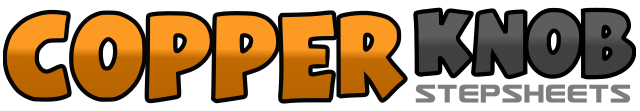 .......Count:56Wall:4Level:Phrased Intermediate.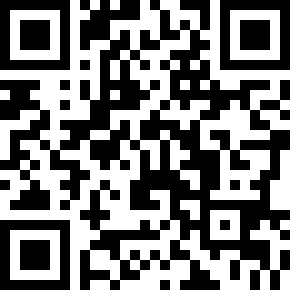 Choreographer:Dirk Leibing (DE) & Tobias Jentzsch (DE) - February 2014Dirk Leibing (DE) & Tobias Jentzsch (DE) - February 2014Dirk Leibing (DE) & Tobias Jentzsch (DE) - February 2014Dirk Leibing (DE) & Tobias Jentzsch (DE) - February 2014Dirk Leibing (DE) & Tobias Jentzsch (DE) - February 2014.Music:Atemlos durch die Nacht - Helene FischerAtemlos durch die Nacht - Helene FischerAtemlos durch die Nacht - Helene FischerAtemlos durch die Nacht - Helene FischerAtemlos durch die Nacht - Helene Fischer........1-2Step LF left, Cross RF in front of LF3-4Step LF left, Kick RF to right diagonal(1:30)&5-6Hitch RF(&), Step RF (1/8) forward(3:00), turn ¼ right step LF left(6:00)7-8Turn 1/8 right step RF back(7:30), Point LF left1-2Cross LF in front of RF, Point RF right3-4Cross RF in front of LF, Point LF left5-6Cross LF in front of RF, Turn 3/8 left stepping RF back (3:00)7-8Step LF left, Touch RF next to LF1-2Step RF right, Drag LF next to RF3-4Rock Step LF back, Recover on RF5-6Turn ¼ right stepping LF back, Turn ¼ right stepping RF right(9:00)7-8Cross Rock LF in front of RF, Recover on RF1&2LF Step left, Close RF next to RF, LF Step left3-4RF Rock back, Recover on LF5-6Turn ¼ right stepping RF forward(3:00), Turn ½ right stepping LF back(9:00)7&8Turn ¼ right stepping RF right(12:00), Close LF next to RF, Step RF right1-2Cross LF in front of RF, Point RF right3-4Cross RF behind LF, Point LF left5&6Step LF back, Close RF next to LF, Step LF forward7-8Step RF forward, Turn ¼ left(weight is on LF now)(9:00)1-2Cross RF in front of LF, Step LF left3&4Step RF behind LF(3), Step LF left(&), Cross RF in front of LF5&6Step LF left(5), Close RF next to LF(&), Step LF left7-8Rock RF back, Recover on LF1-2Turn ¼ right stepping RF forward(12:00), Turn ½ right stepping LF back(6:00)3-4Turn ¼ right stepping RF right(9:00), Point LF left5-6Turn ¼ left stepping LF forward(6:00), Turn ¼ left on ball of LF and Point RF right&7&8Hitch RF(&), Kick RF forward(7), Step on ball of RF(&), Hitch LF(8)1-2Turn ¼ left stepping LF forward, Turn ½ left stepping RF back3-4Turn ¼ left stepping LF left, Cross RF in front of LF(6:00)5-6Step LF left, Hitch right knee7-8Turn ½ right on ball of RF, Hitch left knee(12:00)1-2Turn ¼ left stepping LF forward, Touch RF next to LF3-4Step RF right, Hitch left knee